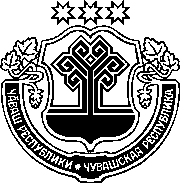 ЗАКОНЧУВАШСКОЙ РЕСПУБЛИКИО ВНЕСЕНИИ ИЗМЕНЕНИЙ В СТАТЬЮ 111 ЗАКОНА ЧУВАШСКОЙ РЕСПУБЛИКИ "О ПРИРОДОПОЛЬЗОВАНИИ В ЧУВАШСКОЙ РЕСПУБЛИКЕ"ПринятГосударственным СоветомЧувашской Республики28 февраля 2020 годаСтатья 1Внести в статью 111 Закона Чувашской Республики от 10 ноября 
1999 года № 17 "О природопользовании в Чувашской Республике" (Ведомости Государственного Совета Чувашской Республики, 1999, № 32; 2002, 
№ 46; 2003, № 53, 57; 2004, № 61; 2005, № 65; 2006, № 71; 2007, № 73; 2008, № 78; 2009, № 80; 2010, № 84, 86; 2011, № 90; 2012, № 92 (том I); газета "Республика", 2012, 7 декабря; Собрание законодательства Чувашской Республики, 2013, № 7, 12; 2014, № 5, 11; 2015, № 2; 2016, № 3, 10; 2017, № 11; газета "Республика", 2018, 4 апреля, 5 декабря; 2019, 15 мая) следующие изменения:1) абзац четвертый пункта "в" после слов "выдача разрешений на содержание и разведение объектов животного мира" дополнить словами ", в том числе отнесенных к охотничьим ресурсам,";2) в пункте "е":а) абзац второй изложить в следующей редакции:"участие в государственной экспертизе запасов полезных ископаемых и подземных вод, геологической информации о предоставляемых 
в пользование участках недр;";б) в абзаце десятом после слов "полезных ископаемых" дополнить словами "и подземных вод", слова ", экономической и экологической" исключить, дополнить словами ", а также запасов общераспространенных полезных ископаемых и запасов подземных вод, которые используются для целей питьевого водоснабжения или технического водоснабжения и объем добычи которых составляет не более 500 кубических метров в сутки";в) в абзаце двадцать первом слова "для добычи" заменить словами "для разведки и добычи", слова "и их добычи" заменить словами ", их разведки и добычи";г) в абзаце двадцать третьем слово "хозяйственно-бытового" заменить словами "питьевого водоснабжения или технического";д) в абзаце двадцать четвертом слово "хозяйственно-бытового" заменить словами "питьевого водоснабжения или технического";е) абзац двадцать пятый после слов "геологическое изучение, разведку и добычу полезных ископаемых," дополнить словами "разработку технологий геологического изучения, разведки и добычи трудноизвлекаемых полезных ископаемых или по совмещенной лицензии разработку технологий геологического изучения, разведки и добычи трудноизвлекаемых полезных ископаемых, разведку и добычу таких полезных ископаемых,".Статья 21. Настоящий Закон вступает в силу по истечении десяти дней после дня его официального опубликования, за исключением подпункта "е" пункта 2 статьи 1 настоящего Закона.2. Подпункт "е" пункта 2 статьи 1 настоящего Закона вступает в силу с 31 мая 2020 года.г. Чебоксары4 марта 2020 года№ 11Временно исполняющийобязанности ГлавыЧувашской РеспубликиО. Николаев